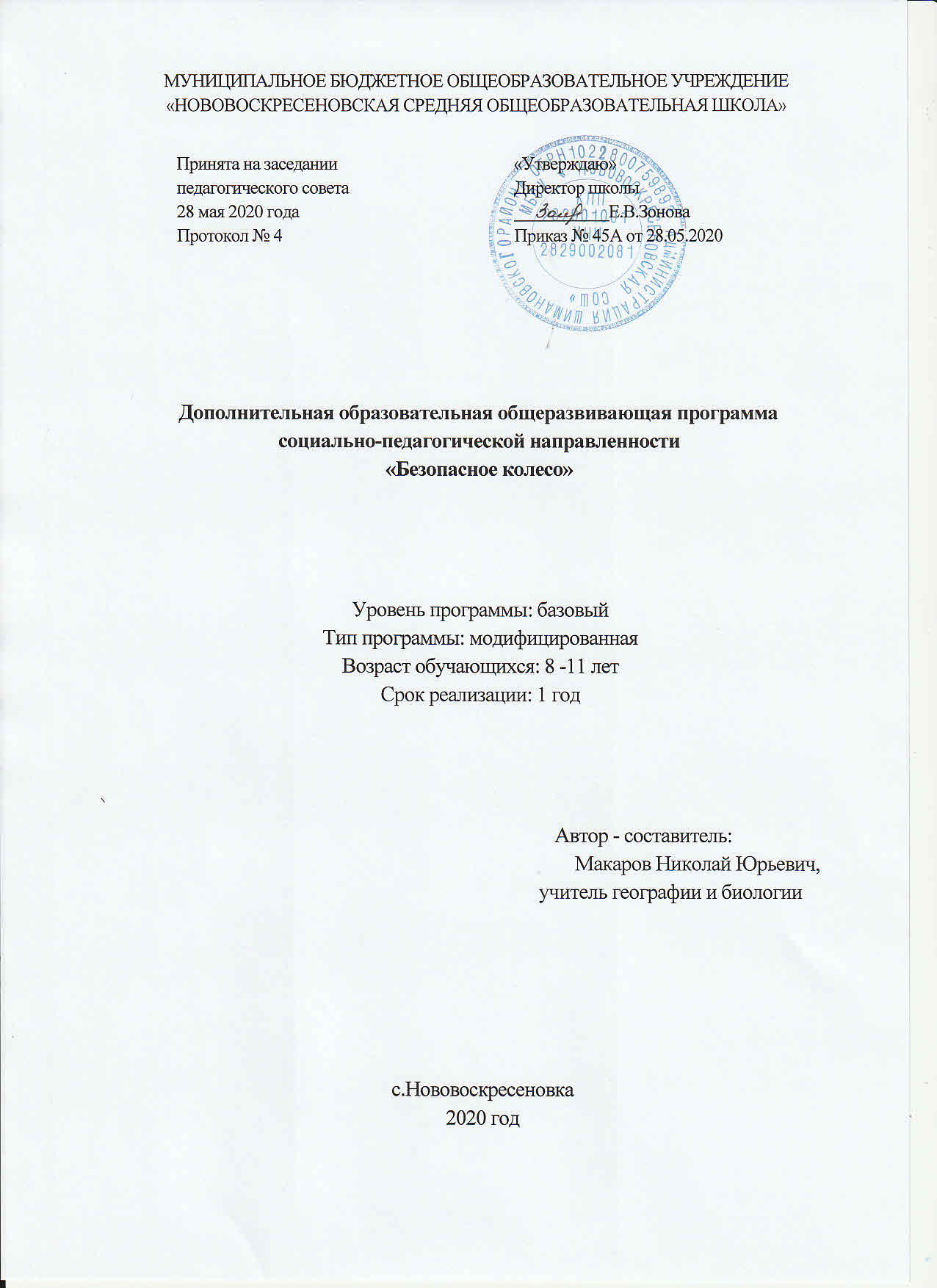 Пояснительная запискаСтатус документаДополнительная общеобразовательная общеразвивающая программа совстроенным дистанционным модулем «Безопасное колесо» разработана согласно требованиям следующих нормативных документов.Перечень нормативных документов, в соответствии с которымисоставлена программа.Федерального государственного образовательного стандарта начального общего образования;Концепции духовно-нравственного развития и воспитания личности гражданина России, планируемых результатов начального общего образования;Сборника методических рекомендаций «Содержание деятельности образовательных учреждений по профилактике детского дорожно-транспортного травматизма» Центра общих проблем среднего образования ГНУ ИСМО РАО/ Е.А.Бондаренко, Н.Ф.Виноградова и др. под ред. А.А.Журина, М., ИСМО РАО, 2006г.;в рамках Федерального закона «О безопасности дорожного движения»;закона Российской Федерации «О безопасности»;«Правил безопасного поведения учащихся на улицах и дорогах».Программа является вариативной, содержание учебного плана может меняться взависимости от потребностей обучающихся.В программу включена краткосрочная дистанционная дополнительнаяобщеразвивающая программа, которая является дистанционным (очно-заочным) модулем, который встроен и реализуется в составе очной программы. Разработан в соответствии с методическими рекомендациями по организации и реализации учебной работы по дополнительным общеобразовательным программам (Приказ ГАУ ДПО «АмИРО» от 15.08.20 №278).Безопасность дорожного движения – одна из основных проблем сохранения жизни и здоровья учащихся. Сегодня, в век стремительного роста автомобильных потоков на наших улицах и дорогах, когда с раннего детства ребёнок знакомится со сложной техникой, когда он становится участником дорожного движения, встаёт проблема его обучения основам безопасного поведения на улицах и дорогах, необходимость сознательного выполнения им требований дорожного движения.Актуальность данной программы обусловлена тем, что дети, в ходе прохождения программы, развиваются интеллектуально. В них формируются качества личности, необходимые человеку для полноценной жизни в современном обществе: ясность и точность мысли, критичность мышления, интуиция, логическое мышление, элементы правовой культуры, пространственных представлений, способность к преодолению трудностей.Как научить ребёнка сознательно относится к выполнению Правил дорожного движения? Можно читать лекции, проводить беседы, ставить спектакли, проводить викторины и различные соревнования, применять иные формы обучения, но всё это необходимо соединить в единую целостную систему непрерывного обучения детей.Важно решить вопросы комплексно, воссоединив практические и теоретические занятия в непрерывный процесс обучения и воспитания. Необходимость создания условий для непрерывного обучения участников дорожного движения диктуется условиями бурного роста современного автомобильного транспорта и увеличения интенсивности движения на автодорогах. Среда обитания ребенка перенасыщена риском и опасностями дорожно-транспортных происшествий. Ежегодно в нашей стране в дорожно - транспортных происшествиях гибнет около 30 тысяч человек, не считая покалеченных и травмированных. И почти каждый десятый погибший – ребёнок!К сожалению, изучение Правил дорожного движения (ПДД) в курсе ОБЖ и во внеклассной работе классных руководителей в полной мере не даёт положительного результата в безопасном поведении детей на дорогах. Анализ дорожно-транспортных происшествий за последние годы выявил низкий уровень подготовки участников дорожного движения, отсутствие системы непрерывной подготовки к безопасному поведению на дорогах.Программа кружка «Безопасное колесо» способствует воспитанию полноценного участника дорожного движения, формированию транспортной культуры у детей и выработку правильных навыков и привычек поведения на проезжей части.В учебных планах и регионального, и федерального уровня отсутствуют часы на изучение правильного вождения велосипеда. А ведь каждый второй школьник имеет велосипед и после самостоятельного обучения ребёнок, слабо владея навыками вождения на велосипеде и практически не зная правил дорожного движения, выезжает на проезжую часть, становясь потенциально опасным водителем или потенциальной жертвой. Данная программа подразумевает именно подготовку юных велосипедистов к безопасному движению на дороге.Дистанционный модуль позволяет осуществлять обучение непрерывно, что является преимуществом для учебного процесса, преподавателя и ученика.Цель: создать условия для формирования личности безопасного типа.Задачи:Познакомить с историей правил дорожного движения;Научить правилам дорожного движения и особенностям восприятия дорожной обстановки;Обучить фигурному вождению велосипеда;Формировать умение безопасного поведения в различных дорожно-транспортных ситуациях;Развивать мотивационно-поведенческую культуру ребенка в условиях общения с дорогой.Воспитывать безопасную личность.Воспитывать чувство ответственности детей за свое поведение на дорогах.Принципы реализации:Принцип программно-целевого подхода, направленный на практический результатПринцип доступности знаний, их расшифровка и конкретизация с учетом особенностей познавательной деятельностиПринцип актуализации знаний и умений, мотивированность всех ситуаций с точки зрения реальных потребностей детей данного возрастаПринцип индивидуализации и дифференциацииПринцип здоровьесбереженияПринцип непрерывностиПрограмма рассчитана на 1 год обучения. Состав занимающихся: до 15 человек, в возрасте 8-11 лет. Принимаются ребята, активно интересующиеся автомобилями, вождением велосипеда, изъявившие желание участвовать в работе по пропаганде ПДД и предупреждению дорожно-транспортного травматизма. Школьники не только обучаются сами, но и передают свои знания другим: участвуют в различных соревнованиях, в том числе «Безопасное колесо», работают с учащимися начальной школы, разрабатывают наглядные пособия, площадки для вождения велосипеда и т. п.Время обучения – 84 часа в год (включая дистанционный модуль 15 ч.)(3 часа в неделю). Формы обучения: очно-заочнаяОсобенности программы.Особенностью программы является то, что тесное взаимодействие всех участников с сотрудниками ГИБДД позволит создать условия для формирования безопасного образовательного пространства в школе и её социальном окружении.В программе предусмотрено обучение детей не только правилам дорожного движения (далее - ПДД), но и основам: оказания первой медицинской помощи, владения навыками коммуникативной компетенции. Детей психологически и физически готовят к принятию адекватных решений в любых ситуациях.Кроме этого, программа представляет собой пропедевтический курс введения в автомобильное дело, которое учащиеся школы будут изучать в старших классах.Программа имеет чёткую практическую направленность.На занятиях, общаясь друг с другом и с педагогом, обучающиеся:•     овладевают знаниями по ПДД, этике поведения на дороге;•     участвуют в повседневной жизни коллектива;•     получают знания, непосредственно относящиеся к охране жизни и здоровья;•     привлекаются к участию в пропаганде ПДД среди детей и подростков.Дистанционный модуль позволит обеспечить доступ к обучению даже в то время, когда личное присутствие учащегося невозможно.Работа проводится в форме теоретических и практических занятий.В теоретическую часть входит: изучение правил дорожного движения с применением проблемного раздаточного материала, макета проезжей части, а также с использованием образовательных программ в классе информационно-коммуникационных технологий.Практическая часть: вождение велосипеда, фигурное вождение велосипеда, преодоление на велосипеде различных препятствий, экскурсии к проезжей части, оказание доврачебной медицинской помощи.Учебно-тренировочное занятие строится с учётом психологических, физиологических особенностей детей: первая часть занятий включает изучение теоретического материала, вторая часть – двигательную нагрузку (вождение велосипеда). В учебно-тренировочном занятии учащиеся используют личные велосипеды.Содержание занятий, объём и интенсивность нагрузок зависят от возраста и физического состояния здоровья обучающихся.На занятиях (тренировках) используются командный (групповой), индивидуальный (личный) и игровой (развлекательный) методы работы. Занятия проводятся в соответствии с планом с использованием различных методов. К ним относятся:Словесный метод (беседа, сообщение задач, описание упражнения, движения, объяснение, анализ ситуаций, словесные оценки).Метод демонстрации (наглядные пособия – журналы, фото, таблицы, карточки, дорожные знаки, кассеты, а также личный пример).Метод разучивания упражнений (по элементам, по частям, в целом виде).Тестирование.Обучение на занятиях должно базироваться на взаимосвязанных дидактических принципах сознательности, активности, систематичности, постепенности, наглядности, доступности и индивидуализации.Закончив данный курс, дети уверенно будут чувствовать себя на проезжей части.Программа способствует:умственному развитию – учащиеся получают и закрепляют знания по Правилам дорожного движения, ОБЖ, учатся логически мыслить, обобщать, составлять рассказы по темам, делиться жизненным опытом, грамотно излагать свои мысли, отвечать на вопросы;нравственному воспитанию – на занятиях у учащихся формируется культура поведения в кругу сверстников и в семье, закрепляются навыки соблюдения Правил дорожного движения, желание оказывать помощь пожилым людям по мере необходимости. Учащиеся учатся безопасности жизнедеятельности в окружающей среде, уважению к людям. Члены отряда ЮИД ведут пропагандистскую деятельности по профилактике дорожно-транспортного травматизма;эстетическому воспитанию – учащиеся участвуют в конкурсах рисунков, плакатов, литературных викторинах, фотоконкурсах. Члены отряда ЮИД выступают с агитбригадой перед детьми и родителями;трудовому воспитанию - учащиеся изготавливают необходимые пособия, макеты, дидактические игры для занятий по программе, декорации и костюмы к выступлениям;физическому воспитанию – на каждом занятии с детьми и подростками проводятся подвижные игры и различные двигательные игровые задания по темам.Планируемые результаты изучения курсаЛичностные, метапредметные и предметные результаты освоения программы кружка. В результате освоения программы кружка «Безопасное  колесо» формируются следующие предметные умения:выделять различные дорожные знаки, узнавать их и соотносить с особенностями своего поведения как участника движения; объяснять значение и функции конкретного знака (в значении, приближенном к установленному в ПДД); находить и исправлять ошибки в графическом изображении дорожных ситуаций;раскрывать в соответствии с дорожными знаками правила движения;разыгрывать различные роли участников движения (водитель, пешеход, пассажир, сотрудник ГИБДД), передавать особенности их поведения в зависимости от ситуации.Метапредметные результаты освоения программы:умение анализировать, оценивать, сравнивать, строить рассуждение;формирование способности оценивать своё поведение со стороны;формирование рефлексивных умений — предвидение возможных опасностей в реальной обстановке;формирование умения планировать и оценивать результаты своего поведения.Такой подход позволяет реализовывать требования федерального государственного образовательного стандарта начального общего образования.Предполагаемый результат реализации программы:Осознание учащимися роли знаний ПДД в жизни человека, практическое овладение запасами соответствующих знаний по ПДД, понимание учащимися ценности человеческой жизни, взаимной вежливости на дороге участников дорожного движенияФормирование чувства гражданской ответственности за сохранность собственной жизни и жизни окружающихВысокий уровень самосознания, самодисциплинаУчащиеся должны:знать: правила дорожного движения, нормативные документы об ответственности за нарушение ПДД серии дорожных знаков и их представителей; способы оказания первой медицинской помощи; уметь:работать с правилами дорожного движения, выделять нужную информациючитать информацию по дорожным знакам; оценивать дорожную ситуациюоказывать первую медицинскую помощь пострадавшемуиметь навыки:дисциплины, осторожности, безопасного движения как пешехода, пассажира, велосипедиставзаимной поддержки и выручки в совместной деятельности;участия в конкурсах, соревнованияхактивной жизненной позиции образцового участника дорожного движения.Контроль знаний и умений.Проверка знаний и умений проводится после изучения каждого раздела в форме тестов, зачетов, соревнований, конкурсов, олимпиад. Оценивание личностных качеств проводится в процессе участия в практических занятиях по пропаганде Правил дорожного движения и профилактике детского дорожно-транспортного травматизма.На каждом занятии органически сочетается изучение нового и повторение пройденного материала. Программа рассчитана на занятия в оборудованном кабинете, где имеются тематические стенды по изучению ПДД и профилактике ДДТТ.Содержание программы кружка «Безопасное колесо»84 часа  (3 часа в неделю)Программа состоит из нескольких тематических разделов, которые взаимосвязаны между собой.Тема Вводное занятие.Теория.Цели, задачи кружка ЮИД. Утверждение программы. Организационные вопросы (структура отряда, положение, обязанности). Оформление уголка «Дорога, транспорт, пешеход».Практика.Оформление уголка по безопасности ДД.Тема Общее устройство велосипеда.Теория.Общие устройство велосипеда и его составных частей.Практика.Разборка и сборка велосипеда.Тема Учебная езда на велосипеде.Теория.Правила дорожного движения в России. Общие положения. Обязанности пешеходов, водителей, велосипедистов и  пассажиров. Проблемы безопасности движения, причины дорожно-транспортных происшествий.Дороги и их элементы. Проезжая часть. Разделительная полоса. Полоса движения. Тротуар. Прилегающие территории. Перекрестки. Границы перекрестков. Пересечение проезжих частей на перекрестках. Населенные пункты.ПДД для пешеходов – правосторонне движение, правила перехода дороги, места перехода проезжей части дороги. Обход стоящего транспорта у обочины. Движение пеших групп и колонн. Регулируемые и нерегулируемые перекрестки. Средства регулирования движения. Знаки.ПДД для пассажиров – виды общественного транспорта, посадочные площадки и дорожные знаки, правила поведения в салоне транспорта, перевоз грузов. Взаимовежливые отношения пассажиров и водителя.  Дорожные знаки. Предупреждающие знаки. Дорожные знаки. Знаки приоритета. Дорожные знаки. Предписывающие знаки. Дорожные знаки. Информационно-указательные знаки. Знаки сервиса. Знаки дополнительной информации. Случаи, когда значения временных дорожных знаков противоречат указаниям стационарных знаков. Дорожная разметка и ее характеристики. Горизонтальная разметка. Случаи, когда значение временных дорожных знаков и линий временной разметки противоречат значениям линий постоянной разметки. Вертикальная разметка. Светофорное регулирование. Значение круглых сигналов светофора выполненных в виде стрелок. Пешеходные светофоры для велосипедистов. Светофоры для регулирования движения через железнодорожные переезды (1 часа). Распределение приоритета между участниками дорожного движения. Главная и второстепенная дороги. «Правило правой руки». Действие водителя при запрещающем сигнале светофора (кроме реверсивного) или регулировщика. Приоритет транспортных средств, подающих специальные сигналы. Транспортные средства, оборудованные маячками синего или синего и красного цвета и специальным звуковым сигналом. Транспортные средства, оборудованные маячками желтого или оранжевого цвета. Транспортные средства, оборудованные маячками бело- лунного цвета и специальным звуковым сигналом. Определение регулируемых и нерегулируемых перекрестков. Общие правила проезда перекрестков. Регулируемые перекрестки. Проезд перекрестков, движением на которых управляет регулировщик. Проезд перекрестков со светофорным регулированием. Преимущество трамваев на регулируемых перекрестках. Нерегулируемые перекрестки. Нерегулируемые перекрестки неравнозначных дорог. Нерегулируемые перекрестки равнозначных дорог. Проезд пешеходных переходов. Проезд мест остановок маршрутных транспортных средств. Проезд мимо транспортных средств, предназначенного для перевозки детей. Движение через железнодорожные пути. Приближение к железнодорожному переезду. Места прекращения движения в случаях, когда движение через переезд запрещено. Вынужденная остановка на железнодорожном переезде. ПДД для велосипедистов – дорожные знаки, техническое состояние  велосипеда, движение групп велосипедистов. Разметка проезжей части дороги. Остановка и стоянка транспортных средств. Влияние погодных условий на движение транспортных средств. Тормозной и остановочный пути.Дорожные ловушки.Причины ДТП.Меры ответственности пешеходов и  водителей за нарушение ПДД. Практика. Решение задач, карточек по ПДД, предложенные газетой «Добрая Дорога Детства».   Встречи с инспектором ГИБДД  по практическим вопросам. Разработка викторины по ПДД в уголок.Проведение занятия в начальной школе «Азбука дороги», «Сами не видят, а другим говорят».Помощь начальным классам в создании схемы «Безопасный путь: Дом-школа-дом».Участие в конкурсах по правилам ДД.Тема Оказание первой доврачебной помощи.Теория. Первая помощь при ДТП. Информация, которую должен сообщить свидетель ДТП. Аптечка автомобиля и ее содержимое. Раны, их виды, оказание первой помощи.  Вывихи и оказание первой медицинской помощи. Виды кровотечения и оказание первой медицинской помощи. Переломы, их виды. Оказание первой помощи пострадавшему. Ожоги, степени ожогов. Оказание первой помощи. Виды повязок и способы их наложения. Обморок, оказание помощи. Правила оказания первой помощи при солнечном и тепловом ударах. Транспортировка пострадавшего, иммобилизация. Обморожение. Оказание первой помощи. Сердечный приступ, первая помощь.Практика.Встречи с медицинским работником по практическим вопросам.Наложение различных видов повязок. Оказание первой помощи при кровотечении. Оказание первой помощи при ушибах, вывихах, ожогах, обморожении, переломах, обмороке, сердечном приступе.Транспортировка пострадавшего. Ответы на вопросы билетов и выполнение практического задания.Тема Спортивно-тренировочная езда.Теория. Езда на велосипеде, технические требования, предъявляемые к велосипеду. Экипировка. Правила движения велосипедистов. Подача предупредительных сигналов велосипедистом световыми приборами и рукой. Дополнительные требования к движению велосипедистов: Правила проезда велосипедистами нерегулируемых перекрестков.Изучение каждого препятствия отдельно. Правила проезда велосипедистами пешеходного перехода .Движение групп велосипедистов.Препятствия (прохождение трассы):- змейка;- восьмерка;- качели;- перестановка предмета- слалом;- рельсы «Желоб»;- ворота с подвижными стойками;- скачок;- коридор из коротких досок.Практика.Прохождение отдельных препятствий на велосипеде. Фигурное вождение велосипеда.Составление памятки: «Юному велосипедисту».Методическое обеспечение дистанционных занятий:https://nsportal.ru/nachalnaya-shkola/osnovy-bezopasnosti-zhiznedeyatelnosti/2019/05/07/prezentatsiya-po-pddhttps://infourok.ru/prezentaciya-na-klassniy-chas-po-teme-prava-i-obyazannosti-uchastnikov-dorozhnogo-dvizheniya-800252.htmlhttps://uchitelya.com/nachalnaya-shkola/50024-prezentaciya-dorozhnye-znaki-1-klass.htmlhttps://nsportal.ru/shkola/dopolnitelnoe-obrazovanie/library/2020/04/02/prezentatsiya-na-temu-dorozhnye-razmetkihttps://uchitelya.com/nachalnaya-shkola/19908-prezentaciya-v-strane-dorozhnyh-znakov.htmlhttps://infourok.ru/prezentaciya-svetofor-reguliruemie-perekryostki-3341927.htmlhttps://infourok.ru/prezentaciya-po-pdd-na-temu-pravila-velosipedista-315979.htmlhttps://infourok.ru/prezentaciya-na-urok-trebovaniya-k-tehnicheskomu-sostoyaniyu-avtotransportnih-sredstv-1727331.htmlТематическое распределение часов.Календарно – тематическое планирование кружка «Безопасное колесо». Дистанционный модуль «Правила дорожного движения» 15 ч.Учебный планСодержание программыТема 1 Основные понятия и термины ПДД. (2 ч.)Тема 2 Права, обязанности и ответственность участников дорожного движения. (2 ч.)Тема 3 Дорожные знаки и дополнительные средства информации. (2 ч.)Тема 4 Разметка проезжей части. (2 ч.)Тема 5 Указатели, их назначение и действие. (2 ч.)Тема 6 Проезд регулируемых и нерегулируемых перекрестков. (1 ч.)Тема 7 Сигналы светофоров и регулировщиков. (1 ч.)Тема 8 Правила движения велосипедиста, мопедиста. (1 ч.)Тема 9 Перевозка людей и грузов на велосипеде. (1 ч.)Тема 10 Требования по техническому состоянию рулевого управления, тормозов, шин, световых приборов. (1 ч.)Формы аттестации дистанционного модуля.Для контроля и оценки результатов обучения, подтверждения факта проведениязанятия используются следующие способы дистанционного взаимодействия:- задания учащимся отправляются в группу WhatsApp  или на электронную почту обучающихся.- выполнение учащимися контрольных или тестовых заданий, предъявленныхпедагогу в электронном виде (WhatsApp).Тестирование считается успешно пройденным, если обучающийся выполнил неменее 75% от общего числа заданий.Самостоятельная работа считается успешно выполненной, если обучающийсявыполнил правильно не менее 75% заданий.Комплекс организационно-педагогических условий программы
Календарный учебный графикМетодическое обеспечение программы.Для решения поставленных задач применяются следующие методы обучения:Наглядно-иллюстративный;Коллективный (дети учатся помогать друг другу в работе, обмениваться опытом).Учебно-методическое обеспечение программыДидактические материалы и наглядные пособия.Велосипеды (личные).Аптечка.Инвентарь по фигурному вождению велосипеда.Знаки правил дорожного движения.Макет проезжей части.Экзаменационные билеты для приема теоретических экзаменов и комментарий к экзаменационным билетам “А”, “В”.Компьютерная программа приема экзаменов по ПДД.Условия реализации программыДля реализации данной программы необходимо:Наличие спортивной площадки;Компьютерный класс,Класс для теоретических занятий.Информационное обеспечениеИнтернет-ресурсы, видео материал.https://www.blogger.com/about/?hl=ruhttps://uguide.ru/kak-sozdat-svoj-bloghttps://yandex.ru/turbo/s/sergeysmirnovblog.ru/blogging/kak-sozdat-svoi-blog.htmlhttps://www.youtube.comСписок используемой учебно-методической литературыДля учителяБезопасность дорожного движения. 5-9 классы. Учебно-наглядное пособие для учащихся. Рыбин А.Л., Хренников Б.О., Маслов М.В., Просвещение, Москва, 2008Газета «Педсовет», № 4, 2008Дорожная безопасность: обучение и воспитание младшего школьника. Третий Рим, Москва, 2007Приложение к газете № 12, 2007, № 2, 2009 Правила дорожного движения. Общероссийский проект «Безопасность дорожного движения». А.П. Алексеев, Москва, 2009Профилактика детского дорожно-транспортного травматизма. Методическое пособие, Третий Рим, Москва, 2010Словарь дорожных знаков. С.Эйгель, Москва, 2002Содержание деятельности образовательных учреждений по профилактике детского дорожно-транспортного травматизма. Сборник методических рекомендаций, Москва, 2006 годЭкзаменационные билеты для водителей категории «А», «В», 2009 годДля детейАзбука спасения при дорожно-транспортных происшествиях. Москва, 2005Дорожная безопасность. Рабочие тетради. В рамках Федеральной целевой программы «Повышение безопасности дорожного движения в 2012 г.», Третий Рим, МоскваЛичная безопасность. Энциклопедия для детей. Аванта +, Москва, 2002Основы безопасности жизни деятельности. 5-6 классы. А.Т.Смирнов, Б.О.Хренников, Просвещение, Москва, 2015Основы безопасности жизни деятельности. 5-6 классы. А.Т.Смирнов, Б.О.Хренников, Просвещение, Москва, 2015Правила дорожного движения. А.П. Алексеев, Москва, 2009Правила и безопасность дорожного движения. Н.Я.Жульнев, Дрофа, 2008Читаем, учимся, играем. Журнал-сборник сценариев для библиотек и школ. №п/пТемы занятийКоличество часовКоличество часовКоличество часов№п/пТемы занятийВсегоТеория:Практика:1.Вводное занятие.11-2.Общее устройство велосипеда.10643.Учебная езда на велосипеде.205154.Техническое обслуживание, сборка и разборка велосипеда.2025Специальная физическая подготовка2116.Оказание первой доврачебной помощи.10287.Правила дорожного движения (очно-заочное обучение)151238.Спортивно-тренировочная езда.202189.Организация и проведение соревнований.21110.Меры безопасности на тренировках и соревнованиях220Всего:84 ч.32 ч.52 ч.№ п\пТема урока:Кол.часовДата:Вводное занятие-1 часа.Вводное занятие-1 часа.Вводное занятие-1 часа.Вводное занятие-1 часа.1.Вводное занятие.0,52.Вводное занятие.0,5Общее устройство велосипеда-10 часов.Общее устройство велосипеда-10 часов.Общее устройство велосипеда-10 часов.Общее устройство велосипеда-10 часов.3Общее устройство велосипеда.14Общее устройство велосипеда.15Рулевое управление.16Рулевое управление.17Цепная передача.18Цепная передача.19Тормозная система.110Тормозная система.111Ходовая часть велосипеда.112Система смазки.1Учебная езда на велосипеде-20 часов.Учебная езда на велосипеде-20 часов.Учебная езда на велосипеде-20 часов.Учебная езда на велосипеде-20 часов.13Вводный инструктаж.114Вводный инструктаж.115Практические занятия по удержанию равновесия.116Практические занятия по удержанию равновесия.117Езда по  прямой асфальтированной дорожке.118Езда по  прямой асфальтированной дорожке.119Езда восьмёркой.120Езда с ускорением.121Езда с ускорением.122Езда через препятствия.123Езда через препятствия.124Правильное начало движения и торможение.125Правильное начало движения и торможение.126Разгон по прямой.127Разгон по прямой.128Отработка техники старта.129Отработка техники старта.130Способы торможения.131Способы торможения.132Прохождение прямых на максимальной скорости (без заноса). 1Техническое обслуживание, сборка и разборка велосипеда-2 часа.Техническое обслуживание, сборка и разборка велосипеда-2 часа.Техническое обслуживание, сборка и разборка велосипеда-2 часа.Техническое обслуживание, сборка и разборка велосипеда-2 часа.33Важность содержания транспортного средства в хорошем техническом состоянии.0,534Сборка и разборка велосипеда.0,535Замена колеса.0,536Смазка цепи, звездочек.0,5Специальная физическая подготовка-2 часа.Специальная физическая подготовка-2 часа.Специальная физическая подготовка-2 часа.Специальная физическая подготовка-2 часа.37Упражнения для развития двигательных качеств велосипедистов различного возраста.2Оказание первой доврачебной помощи-10 часов.Оказание первой доврачебной помощи-10 часов.Оказание первой доврачебной помощи-10 часов.Оказание первой доврачебной помощи-10 часов.38Предупреждение спортивных травм.139Предупреждение спортивных травм.140Первая помощь при ушибах.141Первая помощь при растяжениях.142Первая помощь при разрывах.143Первая помощь при вывихах.144Первая помощь при переломах.145Первая помощь при кровотечениях.146Первая помощь при перенагрузке.147Правила личной гигиены.0,548Правила личной гигиены.0,5Правила дорожного движения-15 часов  очно-заочный модульПравила дорожного движения-15 часов  очно-заочный модульПравила дорожного движения-15 часов  очно-заочный модульПравила дорожного движения-15 часов  очно-заочный модуль49Основные понятия и термины ПДД.150Основные понятия и термины ПДД.151Права, обязанности и ответственность участников дорожного движения.152Права, обязанности и ответственность участников дорожного движения.153Дорожные знаки и дополнительные средства информации.154Дорожные знаки и дополнительные средства информации.155Разметка проезжей части.156Разметка проезжей части.157Указатели, их назначение и действие.158Указатели, их назначение и действие.159Проезд регулируемых и нерегулируемых перекрестков.0,560Проезд регулируемых и нерегулируемых перекрестков.0,561Сигналы светофоров и регулировщиков.0,562Сигналы светофоров и регулировщиков.0,563Правила движения велосипедиста, мопедиста.0,564Правила движения велосипедиста, мопедиста.0,565Перевозка людей и грузов на велосипеде.0,566Движение группы пешеходов и велосипедистов.0,567Требования, предъявляемые к техническому состоянию транспортных средств.0,568Требования по техническому состоянию рулевого управления, тормозов, шин, световых приборов.0,5Спортивно-тренировочная езда-20Спортивно-тренировочная езда-20Спортивно-тренировочная езда-20Спортивно-тренировочная езда-2069Движение и маневрирование на площадке.170Движение и маневрирование на площадке.171Движение и маневрирование на площадке.172Движение и маневрирование на площадке.173Оборудование для фигурного вождения.174Оборудование для фигурного вождения.175Оборудование для фигурного вождения.176Оборудование для фигурного вождения.177Техника преодоления трассы с поворотами различного радиуса и направления.178Техника преодоления трассы с поворотами различного радиуса и направления.179Техника преодоления трассы с поворотами различного радиуса и направления.180Техника преодоления трассы с поворотами различного радиуса и направления.181Способы и техника обгона на трассе.182Способы и техника обгона на трассе.183Способы и техника обгона на трассе.184Способы и техника обгона на трассе.0,585Ознакомление с последовательностью проезда трассы по разметке.0,586Ознакомление с последовательностью проезда трассы по разметке.0,587Ознакомление с последовательностью проезда трассы по разметке.0,588Ознакомление с последовательностью проезда трассы по разметке.0,589Техника и тактика старта, обгона и финиширования.0,590Техника и тактика старта, обгона и финиширования.0,591Техника и тактика старта, обгона и финиширования.0,592Техника и тактика старта, обгона и финиширования.0,593Прохождение велоэстафеты «Трасса».0,5Организация и проведение соревнований-2 часа.Организация и проведение соревнований-2 часа.Организация и проведение соревнований-2 часа.Организация и проведение соревнований-2 часа.94Теоретические сведения.0,595Виды велоспорта.0,596Подготовка и оформление места проведения соревнований.0,597Порядок проведения соревнований, судейство, правила поведения участников соревнований.0,5Меры безопасности на тренировках и соревнованиях-2 часа.Меры безопасности на тренировках и соревнованиях-2 часа.Меры безопасности на тренировках и соревнованиях-2 часа.Меры безопасности на тренировках и соревнованиях-2 часа.98Меры безопасности, связанные с правильной организацией учебно-тренировочных занятий и соревнований.0,599Меры безопасности, связанные с техническим состоянием велосипеда.0,5100Экипировка и одежда учащихся, состояние их здоровья и самочувствия.0,5101Меры безопасности по медицинскому и противопожарному обеспечению.0,5Итого: 84 часа.Итого: 84 часа.Итого: 84 часа.Итого: 84 часа.Nп/пНазвание раздела, темыКоличество часовКоличество часовКоличество часовФормы аттестации, контроляNп/пНазвание раздела, темывсеготеорияпрактикаФормы аттестации, контроля1.Основные понятия и термины ПДД.222.Права, обязанности и ответственность участников дорожного движения.223.Дорожные знаки и дополнительные средства информации.22Тест4.Разметка проезжей части.22Самостоятельная работа5.Указатели, их назначение и действие.226.Проезд регулируемых и нерегулируемых перекрестков.11Самостоятельная работа7.Сигналы светофоров и регулировщиков.118.Правила движения велосипедиста, мопедиста.11Тест9.Перевозка людей и грузов на велосипеде.1110.Требования по техническому состоянию рулевого управления, тормозов, шин, световых приборов.11ТестNп/пМесяцЧислоВремя проведения занятийФорма занятийКоличество часовТема занятияМесто проведенияФорма контроля1.Декабрь1.12Заочно1Основные понятия и термины ПДД.Дистанционно2.Декабрь3.12Заочно1Основные понятия и термины ПДД.Дистанционно3.Декабрь5.12Заочно1Права, обязанности и ответственность участников дорожного движения.Дистанционно4.Декабрь8.12Заочно1Права, обязанности и ответственность участников дорожного движения.Дистанционно5.Декабрь10.12Заочно1Дорожные знаки и дополнительные средства информации.Дистанционно6.Декабрь12.12Заочно1Дорожные знаки и дополнительные средства информации.ДистанционноТест7.Декабрь15.12Заочно1Разметка проезжей части.Дистанционно8.Декабрь17.12Заочно1Разметка проезжей части.ДистанционноСамостоятельная работа9.Декабрь19.12Заочно1Указатели, их назначение и действие.Дистанционно10.Декабрь22.12Заочно1Указатели, их назначение и действие.Дистанционно11.Декабрь24.12Заочно1Проезд регулируемых и нерегулируемых перекрестков.ДистанционноСамостоятельная работа12.Декабрь26.12Заочно1Сигналы светофоров и регулировщиков.Дистанционно13.Декабрь28.12Заочно1Правила движения велосипедиста, мопедиста.ДистанционноТест14.Декабрь30.12Заочно1Перевозка людей и грузов на велосипеде.Дистанционно15.Декабрь31.12Заочно1Требования по техническому состоянию рулевого управления, тормозов, шин, световых приборов.ДистанционноТест